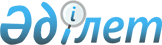 2018-2019 жылдарға арналған Ақтөбе облысының спорттың басым түрлерінің өңірлік тізбесін бекіту туралы
					
			Мерзімі біткен
			
			
		
					Ақтөбе облысы әкімдігінің 2017 жылғы 28 қарашадағы № 415/1 қаулысы. Ақтөбе облысының Әділет департаментінде 2018 жылғы 9 қаңтарда № 5823 болып тіркелді. Мерзімі өткендіктен қолданыс тоқтатылды
      Қазақстан Республикасының 2001 жылғы 23 қаңтардағы "Қазақстан Республикасындағы жергілікті мемлекеттік басқару және өзін-өзі басқару туралы" Заңының 27-бабына, Қазақстан Республикасының 2014 жылғы 3 шілдедегі "Дене шынықтыру және спорт туралы" Заңының 8-бабының 1-тармағының 20-5) тармақшасына сәйкес Ақтөбе облысы әкімдігі ҚАУЛЫ ЕТЕДІ:
      1. Осы қаулыға қосымшаға сәйкес 2018-2019 жылдарға арналған Ақтөбе облысының спорттың басым түрлерінің өңірлік тізбесі бекітілсін.
      2. "Ақтөбе облысының дене шынықтыру және спорт басқармасы" мемлекеттік мекемесі заңнамада белгіленген тәртіппен:
      1) осы қаулыны Ақтөбе облысының Әділет департаментінде мемлекеттік тіркеуді;
      2) осы қаулыны мерзімді баспа басылымдарында және Қазақстан Республикасы нормативтік құқықтық актілерінің эталондық бақылау банкінде ресми жариялауға жіберуді қамтамасыз етсін.
      3. Осы қаулының орындалуын бақылау Ақтөбе облысы әкімінің орынбасары Е.Ж.Нұрғалиевке жүктелсін.
      4. Осы қаулы оның алғашқы ресми жарияланған күнінен кейін күнтізбелік он күн өткен соң қолданысқа енгізіледі. 2018-2019 жылдарға арналған Ақтөбе облысының спорттың басым түрлерінің өңірлік тізбесі
					© 2012. Қазақстан Республикасы Әділет министрлігінің «Қазақстан Республикасының Заңнама және құқықтық ақпарат институты» ШЖҚ РМК
				
      Ақтөбе облысының әкімі 

Б. Сапарбаев

      "КЕЛІСІЛДІ" Қазақстан Республикасының Мәдениет және спорт министрі А. Мұхамедиұлы 2017 жылғы 21 желтоқсан
Ақтөбе облысы әкімдігінің 2017 жылғы 28 қарашадағы № 415/1 қаулысына қосымша
Спорт түрлерінің атауы
Спорт түрлерінің атауы
Спорт түрлерінің атауы
Спорт түрлерінің атауы
Спорт түрлерінің атауы
Спорт түрлерінің атауы
Топтар атауы
Олимпиадалық емес спорт түрлерінің атауы
Жазғы олимпиадалық спорт түрлерінің атауы
Қысқы олимпиадалық спорт түрлерінің атауы
Ұлттық спорт түрлерінің атауы
"А" тобы
1.
гір спорты
әйелдер күресі
коньки спорты
жекпе – жек
"А" тобы
2.
кикбоксинг
ауыр атлетика
шаңғы спорты
қазақ күресі
"А" тобы
3.
панкратион
бокс
тоғызқұмалақ
"А" тобы
4.
пауэрлифтинг
волейбол
"А" тобы
5.
самбо
грек-рим күресі
"А" тобы
6.
сурдо грек-рим күресі
дзюдо
"А" тобы
7.
сурдо еркін күрес
еркін күрес
"А" тобы
8.
сурдо жеңіл атлетика
жүзу
"А" тобы
9.
каратэ-до
"А" тобы
10.
қол добы
"А" тобы
11.
теннис
"А" тобы
12
үстел теннисі
"В" тобы
1.
әмбебап жекпе-жек
баскетбол
мәнерлеп сырғанау
аударыспақ
"В" тобы
2.
белбеу күрес
жеңіл атлетика
шайбалы хоккей
көкпар
"В" тобы
3.
грепплинг
су добы
теңге ілу
"В" тобы
4.
дойбы
ВТФ таеквондо
"В" тобы
5.
джиу-джитсу
футбол
"В" тобы
6.
каратэ кекушинкай 
"В" тобы
7.
қоян қолтық күресі
"В" тобы
8.
муайтай
"В" тобы
9.
ММА
"В" тобы
10.
президенттік көпсайыс
"В" тобы
11.
сурдо жағажай волейболы
"В" тобы
12.
сурдо жүзу
"В" тобы
13.
сурдо үстел теннисі
"В" тобы
14.
сурдо шахмат
"В" тобы
15.
таэквон-до ITF
"В" тобы
16
ушу
"В" тобы
17.
шағын футбол
"В" тобы
18.
шахмат
"С" тобы
1.
альпинизм
байдаркамен каноэде есу
шорт-трек
асық ату
"С" тобы
2.
балық аулау
көркем гимнастика
бәйге
"С" тобы
3.
би спорты
құзға өрмелеу
жамбы ату
"С" тобы
4.
ГТФ таеквондо
оқ ату
"С" тобы
5.
допты хоккей
садақ ату
"С" тобы
6.
киокушинкай кан каратэ
спорттық гимнастика
"С" тобы
7.
қол күрес
үйлесімді жүзу
"С" тобы
8.
мотокросс
"С" тобы
9.
номад ММА
"С" тобы
10.
радиоспорт
"С" тобы
11.
спорттық туризм
"С" тобы
12.
сурдо волейбол
"С" тобы
13.
сурдо дойбы
"С" тобы
14.
сурдо футбол
"С" тобы
15.
сурдо шаңғы спорты